产品特性：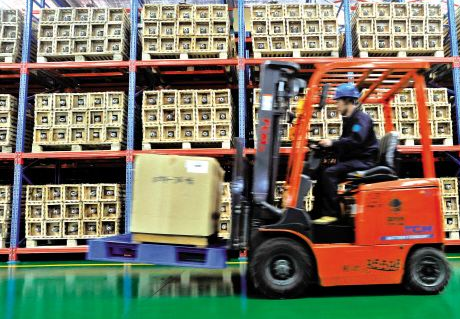 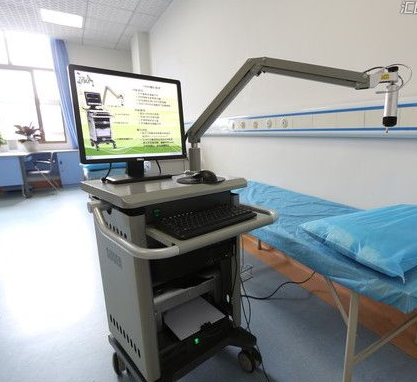 应用智能仓储货架标签                           应用贵重资产管理追溯产品参数：柔性可打印抗金属标签VT-600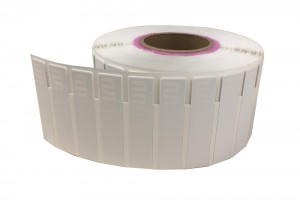 VT-600可打印柔性抗金属标签采用更薄的工艺，并且性能提升读取灵敏度高；柔性标签可进行RFID打印机打印，方便数据写入及标签表面可视化信息打印；广泛应用在智能仓储货架标签、IT资产、医疗资产、贵重仪器等管理追踪；性 能 指 标性 能 指 标产品订购型号VT-600柔性可打印抗金属标签工作频率902-928Mhz（US);866-868Mhz（EU)读距安装金属表面可达8米（固定式读写器）材质兼容金属及液体环境最佳封装合成标签芯 片 特 性芯 片 特 性芯片Impinj Monza R6-P功能可读/写EPC128(96) bits用户内存32(64)bit数据存储时间10年可擦写次数100,000次物 理 特 性尺寸标签：92×24×1.1mm（可选）包装Reel包装颜色白色重量2.0g使 用 环 境工作温度-40℃至+85℃安装方式自粘标签防护等级IP68抗震性和抗冲击性MIL STD810-F应用仓储货架标签、IT资产、医疗资产、贵重仪器等管理追踪